Magdalene Fields Golf ClubBerwick upon  Northumberland TD15 1NE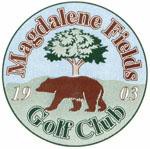 Tel 01289 306130 secretary.m.f.g.c@hotmail.co.ukGents Seniors Open Pairs Better Ball Stableford Tuesday 26  July  2022      Entry Fee £25 per pairOpen to gents 50 yrs and over Closing Date for entries 26th July 2022ALL PLAYERS MUST HAVE AN ACTIVE CONGU HANDICAPTO BOOK USE OUR ONLINE BOOKING FACILITY AT www.magdalene-fields.co.ukORCALL  01289306130ENTRIES ONLY ACCEPTED WHEN ACCOMPANIED BY ENTRY FEE.ALL CASH PRIZESPROOF OF HANDICAP IS REQUIRED FROM ALL PRIZE WINNERS